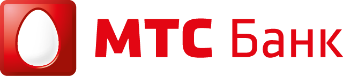 ЗАКУПОЧНАЯ ДОКУМЕНТАЦИЯ (ЗД)1. Общие положения.Все термины и определения, используемые в настоящей ЗД, трактуются в значении, приведенном в Правилах закупок, с которыми необходимо ознакомиться перед прочтением настоящей ЗД.1.2. Организатор – ПАО «МТС-Банк» - юридический адрес: Российская Федерация, 115432, г. Москва, пр-т Андропова, д.18, стр.1 (далее – Банк).2.Требования к предмету Закупки. Критерии оценки.3. Состав предложения Участника. Требования к содержанию предложения.3.1. Данный раздел содержит предъявляемые Организатором требования к перечню, содержанию и оформлению Участником документов, входящих в «Состав предложения Участника».Предмет Закупки: Услуги по технической эксплуатации инженерных систем, хозяйственному обслуживанию и надзору за ремонтными работами объектов ПАО «МТС-Банк», расположенных по адресу: 1). АЗС Иглино Россия, Республика Башкортостан, Иглинский р-н, 1494 км а/д Самара-Уфа-Челябинск					2). АЗС Буздяк, Республика Башкортостан, Буздякский р-он, с. Буздяк, ул. Рабочая, д. 75. АЗС находятся в законсервированном состоянии, не эксплуатируются по своему функциональному назначению.Правила закупок ФИО контактных лиц Организатора, e-mail, телефонФИО контактных лиц Организатора, e-mail, телефонВопросы по содержанию ЗДОтветственный: Кнестикова ТатьянаТелефон/факс: +7(495) 921-28-00 (доб. 17-506)e-mail: zakupki@mtsbank.ruАдрес ЭТП «Сбербанк-АСТ»http://utp.sberbank-ast.ru/VIPНомер извещения на ЭТП «Сбербанк-АСТ»SBR028-2401310002Срок завершения приема предложений УчастниковНе позднее 10:00 (мск) 06.02.2024 г.Техническое задание Оценка предложений осуществляется по следующим критериям:Стоимость, руб.Состав предложенияУчастникаФОРМАдокументаНа бумажном носителеНа электронном носителеНа электронном носителеНа электронном носителеСостав предложенияУчастникаФОРМАдокументаНа бумажном носителеWord/ExсelWord/Exсel.PDFДокументы, перечисленные в п.2.2. «Правила закупки»-+Коммерческое предложение по форме Спецификации-+-+Подтверждение соответствия обязательным требованиям к Участнику+ сканы договоров и акты-+-+Анкета УчастникаДля юридических лиц:Для ИП и физических лиц:---+Проект Договора-+-+